First Fighting Club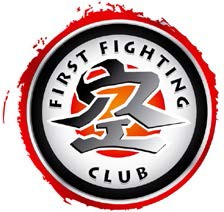 Määrus18-19.detsembril Avatud ring K-1              - Läbiviimise koht: FFC GYM , Punane 69, Tallinn                   18.detsember,  11.00-12.00 võistlejate kaalumine  (Punane 69)                  19.detsember,  11.00  võistluste algus                   - Kaalu ja vanuse kategooriad.                                                                                                      KIDS 2 ( 8a)                   -26,-28,-30,-32,-34,-36,-38,-40,-42,-44,-46,-48,-50, 50+                                                          KADETID 1 (9-10a)                   -26,-28,-30,-32,-34,-36,-38,-40,-42,-44,-46,-48,-51,-54,-57, 57+                                                          KADETID 2 (11-12a)                    -28,-30,-32,-34,-36,-38,-40,-42,-44,-46,-48,-51,-54,-57,-60,-63,5, 63,5+                                                         KADETID 3 (13-14a)                   -36,-38,-40,-42,-44,-46,-48,-51,-54,-57,-60,-63.5,-67,-71, 71+                        NOORED JUUNIORID (15-16a),   VANEMAD JUUNIORID (17-18a),  MEHED (19-40a)                                           -51,-54,-57,-60,-63.5,-67,-71,-75,-81,-86,-91,  91+                    -Võistluste reglement:     KIDS 2 (8a)                           2 x 1.5 min,    1KD     (kaitsevestides)                                                                         KADETID 1 (9-10a)              2 x 1.5 min,    2KD    (kaitsevestides)                                                                         KADETID 2-3 (11-14a)        3 x 1.5 min,    2KD                                                                         NOORED JUUN (15-16a)    3 x 2 min, 2 KD                    VANEMAD JUUN (17-18a), MEHED/NAISED (19-40a)  3 x 2 min, 3KDMTÜ First Fighting ClubSwedbankTel: +372 565 9797Reg.kood 80359301IBAN: EE042200221058024312Email: igorkudo@mail.ruPunane 69, 13619,Web: www.ffcclub.eeTallinn Estonia